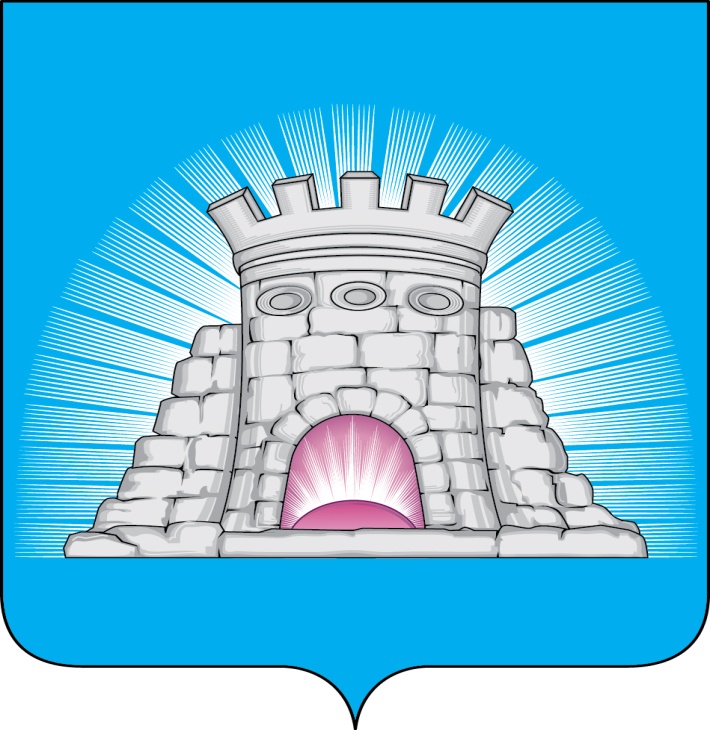                           П О С Т А Н О В Л Е Н И Е14.12.2022  №  2248/12г. Зарайск О внесении изменений в муниципальную программу городского округа Зарайск «Формирование современной комфортной городской среды»	На основании постановления Правительства Московской области от 17.10.2017 № 864/38 «Об утверждении государственной программы Московской области «Формирование современной комфортной городской среды» (с изменениями), Порядка разработки и реализации муниципальных программ городского округа Зарайск Московской области, утвержденного постановлением главы городского округа Зарайск от 17.08.2021 № 1290/8,П О С Т А Н О В Л Я Ю:Внести в муниципальную программу городского округа Зарайск «Формирование современной комфортной городской среды» на 2020-2024 годы (далее – Программа), утвержденную постановлением главы городского округа Зарайск Московской области от 12.12.2019 № 2186/12, следующие изменения:- паспорт муниципальной программы «Формирование современной комфортной городской среды» изложить в новой редакции (прилагается); - планируемые результаты реализации муниципальной программы «Формирование современной комфортной городской среды», приложение 1 к Программе изложить в новой редакции (прилагается);- методику расчета значений планируемых результатов реализации муниципальной программы, приложение 2 к Программе изложить в новой редакции (прилагается);- подпрограмму I «Комфортная городская среда», приложение 3 к Программе изложить в новой редакции (прилагается); 												010407- подпрограмму II «Благоустройство территорий», приложение 4 к Программе изложить в новой редакции (прилагается).Опубликовать настоящее постановление на официальном сайте администрации городского округа Зарайск Московской области.Глава городского округа Зарайск В.А. ПетрущенкоВерноНачальник службы делопроизводства 		  Л.Б. Ивлева 14.12.2022Разослано: в дело, Глухих И.Е., Простоквашину А.А., Шолохову А.В., ФУ, ОЭ и И, отдел благоустройства и ООС, отдел ЖКХ, ОА и Г, юр.отдел, КСП, СВ со СМИ, прокуратуреО.Н. Грачева8 496 66 2-60-13